CHAPTER 73LARCENY AND EMBEZZLEMENT(REPEALED)§2101.  Definition of larceny(REPEALED)SECTION HISTORYPL 1971, c. 36 (AMD). PL 1975, c. 499, §11 (RP). §2102.  Larceny from the person(REPEALED)SECTION HISTORYPL 1975, c. 499, §11 (RP). §2103.  Larceny of dwelling house by night or breaking and entering(REPEALED)SECTION HISTORYPL 1967, c. 77 (AMD). PL 1973, c. 641, §2 (AMD). PL 1975, c. 499, §11 (RP). §2104.  Larceny at fire(REPEALED)SECTION HISTORYPL 1975, c. 499, §11 (RP). §2105.  False personation(REPEALED)SECTION HISTORYPL 1975, c. 499, §11 (RP). §2106.  Taking beasts or birds kept in confinement(REPEALED)SECTION HISTORYPL 1975, c. 499, §11 (RP). §2107.  Embezzlement or fraudulent conversion; receiver liable(REPEALED)SECTION HISTORYPL 1975, c. 499, §11 (RP). §2108.  Prosecution for embezzlement or conversion by cashier or other officer(REPEALED)SECTION HISTORYPL 1975, c. 499, §11 (RP). §2109.  Larceny by one trusted with property; conversion by insurance agents(REPEALED)SECTION HISTORYPL 1975, c. 499, §11 (RP). §2109-A.  Conversion of leased or rented goods(REPEALED)SECTION HISTORYPL 1971, c. 483 (NEW). PL 1975, c. 499, §11 (RP). §2110.  Larceny by trustee in trust receipt transaction(REPEALED)SECTION HISTORYPL 1975, c. 499, §11 (RP). §2111.  Larceny by officer, partner or agent of trustee in trust receipt transactions(REPEALED)SECTION HISTORYPL 1975, c. 499, §11 (RP). §2112.  Common thieves(REPEALED)SECTION HISTORYPL 1975, c. 499, §11 (RP). §2113.  Theft of trade secrets(REPEALED)SECTION HISTORYPL 1967, c. 343 (NEW). PL 1971, c. 258 (AMD). PL 1975, c. 499, §11 (RP). The State of Maine claims a copyright in its codified statutes. If you intend to republish this material, we require that you include the following disclaimer in your publication:All copyrights and other rights to statutory text are reserved by the State of Maine. The text included in this publication reflects changes made through the First Regular and First Special Session of the 131st Maine Legislature and is current through November 1. 2023
                    . The text is subject to change without notice. It is a version that has not been officially certified by the Secretary of State. Refer to the Maine Revised Statutes Annotated and supplements for certified text.
                The Office of the Revisor of Statutes also requests that you send us one copy of any statutory publication you may produce. Our goal is not to restrict publishing activity, but to keep track of who is publishing what, to identify any needless duplication and to preserve the State's copyright rights.PLEASE NOTE: The Revisor's Office cannot perform research for or provide legal advice or interpretation of Maine law to the public. If you need legal assistance, please contact a qualified attorney.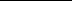 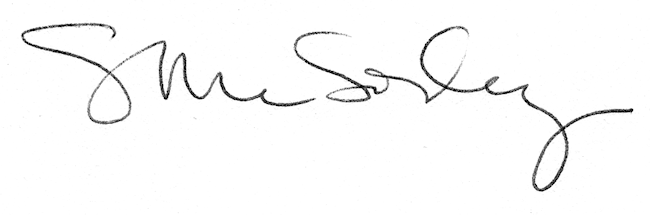 